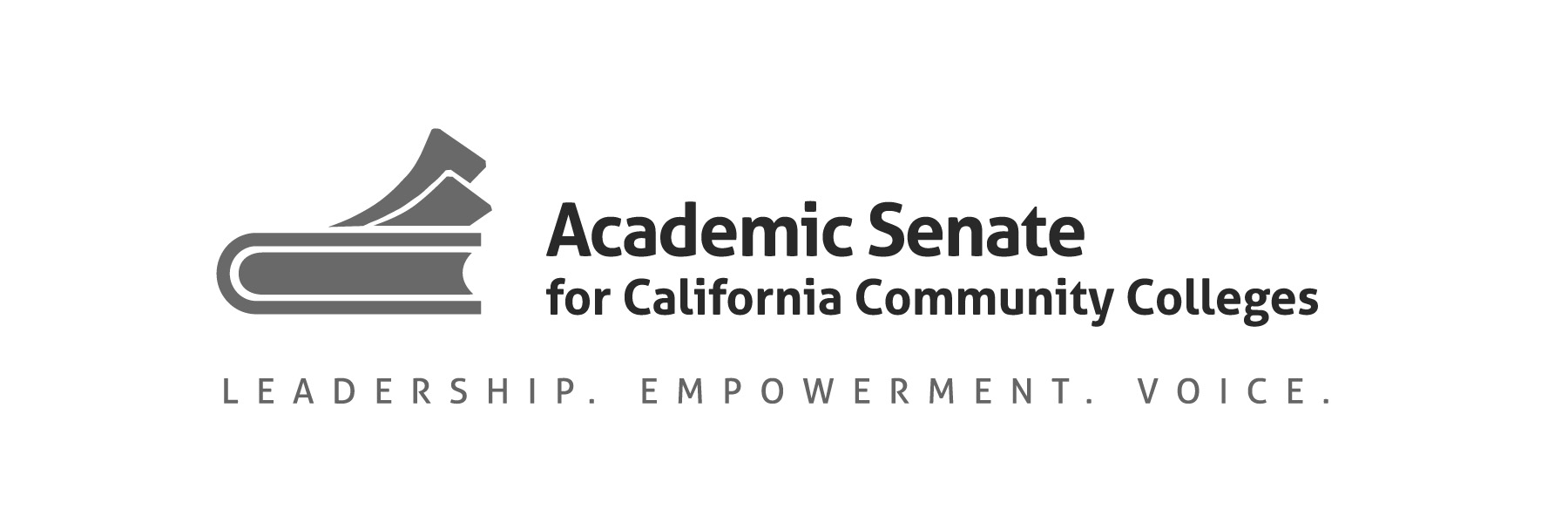 The Exemplary Program Award ApplicationEach response is limited to 200 words per prompt (including supplemental support or evidence)Describe the indicators of overall program success (limit 200 words)Supplemental Support or Evidence (optional—included in the 200 word limit):Supplemental Support or Evidence (optional—included in the 200 word limit):Describe the identified need for the program and the innovative solution that was implemented (limit 200 words)Supplemental Support or Evidence (optional—included in the 200 word limit):Supplemental Support or Evidence (optional—included in the 200 word limit):Explain how the program collaborates with other programs on campus or within the community (limit 200 words)Supplemental Support or Evidence (optional—included in the 200 word limit):Supplemental Support or Evidence (optional—included in the 200 word limit):Describe how the program supports the principles of your college’s mission statement (limit 200 words)Supplemental Support or Evidence (optional—included in the 200 word limit):Supplemental Support or Evidence (optional—included in the 200 word limit):Explain how this program can be a model for other community colleges addressing such issues as costs and replication (limit 200 words)Supplemental Support or Evidence (optional—included in the 200 word limit):Supplemental Support or Evidence (optional—included in the 200 word limit):